Summer sensory treasure huntFresh smelling newly cut grass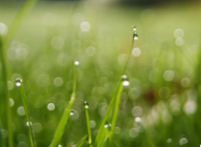 A bright white and yellow daisy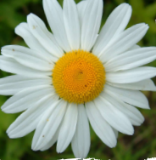 Waves splashing on a beach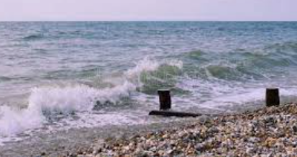 A fluffy dandelion clock   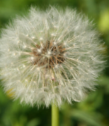 Leaves whispering in the breeze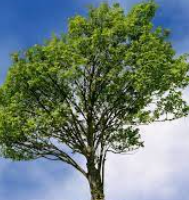 Sweet smelling rose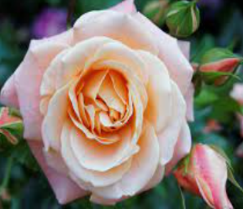 A bright yellow flower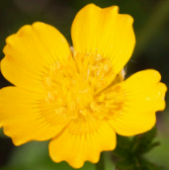 Crunchy snail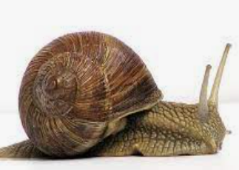 Aromatic lavender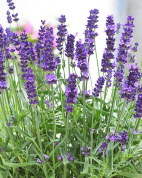 Crispy seaweed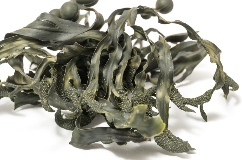 Three different types of soft or spiky grass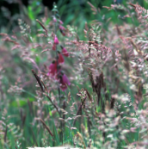 A hard pebble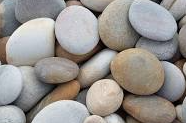 